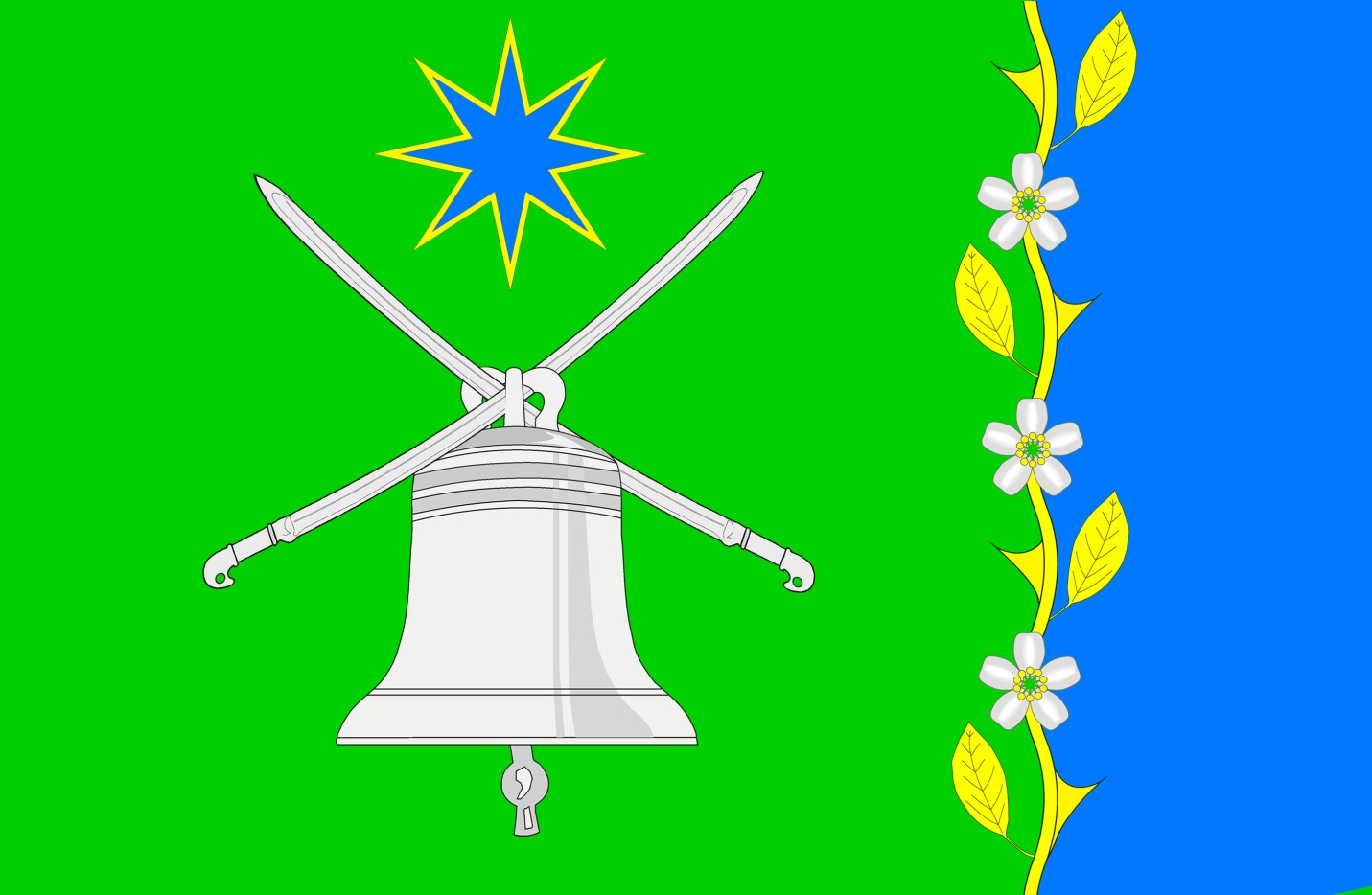          Полотнище зеленого цвета с отношением ширины к длине 2:3, несущее вдоль свободного края голубую волнистую полосу в 1/4 длины полотнища, отделенную от основной части желто-бело-зеленым орнаментом в виде ветви терновника.           Посередине основной части - изображение колокола и продетых сквозь его ухо казачьих шашек (в белом цвете) и восьмилучевой звезды над ними (голубой, с желтой окантовкой)».            Флаг разработан на основе герба, который языком символов и аллегорий отражает исторические, культурные и экономические особенности сельского поселения. Синяя, окаймлённая жёлтым, восьмиконечная звезда является символом Богородицы, в честь которой был построен один из храмов. Изображение колокола аллегорически указывает на колокольню и христианские храмы, которые существовали в поселении.Изображение казачьих шашек символизирует мужество, отвагу и аллегорически указывает что, поселение основано переселившимися в эти места казаками из соседних станиц, и развивалось благодаря их поддержке.Продетые сквозь ушко колокола шашки аллегорически указывает на то, что на пожертвования казаков были построены храмы и часовня. Белый цвет – символ простоты, ясности, мудрости и мира.Зеленый цвет символизирует природу и сельское хозяйство поселения, а также плодородие, жизнь, здоровье, надежду, радость, изобилие, возрождение.Синий цвет символизирует чистое небо, реку, честь, искренность, добродетель, возвышенные устремления.Изображение жёлтой ветви терновника с листьями, шипами и белыми цветками, указывает на изобилие терновника в окрестностях. Терновник символизирует трудности и испытания, которые пришлось пережить жителям поселения.Золотой цвет величие, богатство и процветание, прочность.